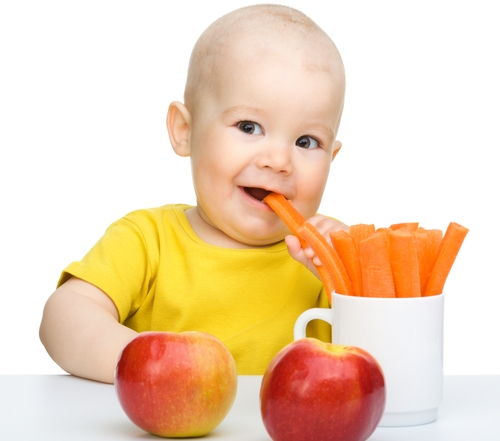 за период:  07.05 - 10.05.2024. *установа задржава право промене јеловника из техничких разлога                                                                                                                нутрициониста установе                                                                                                                                              ПРЕДШКОЛСКА УСТАНОВА ЧУКАРИЦАБр: 742/1 датум 18.04.2024.год.                                                                                                                                Војка Арсић, Марина Бошњак БЕОГРАД, Пожешка број 28   Тел: 011/3058-717                                                                                                                                                                       датумДоручакУжинаРучакпонедељак06.05.П  Р  А  З  Н  И  КП  Р  А  З  Н  И  КП  Р  А  З  Н  И  Куторак07.05.Намаз од туњевине и крем сира, хлеб, јогуртСутлијаш од проса са какаомЧорба од поврћа, запечене макароне са сиром и јајима, свеж краставац, јабукасреда08.05.Намаз од барених јаја, сусама и павлаке, хлеб, какаоПита са јабукама, чај са лимуномПуњене тиквице, кисело млеко, хлеб, јабука, четвртак09.05.Мед, путер, хлеб, млекоПроја са сиром и ајваром, чајГрашак са пилећим месом, зелена салата, хлеб, јабукапетак10.05.Попара са сиром на млекуВоћни колач са бресквом, чај Купус са свињским месом, хлеб, јабукаенергетска вредностбеланчевинемастиугљенихидратиминералиминераливитаминивитаминивитаминивитаминивитаминиенергетска вредностбеланчевинемастиугљенихидратиСаFeАБ1Б2СРР4279,5336,4938,82130,74568,897,36536,650,851,1081,955,53